Уважаемые родители!Приглашаем Вас принять участие в нашем групповом проекте «Огород на подоконнике»Мы сажаем огород,Пусть своя морковь растет.Лук зеленый и бобы,В общем, были чтоб плоды.Только помощь нам нужна,Нам без Вас ведь никуда…Вместе с нами посадите, В детский сад к нам принесите.Здесь мы будем поливать,Урожай свой ожидать.А также знания получать,И конечно, наблюдать.-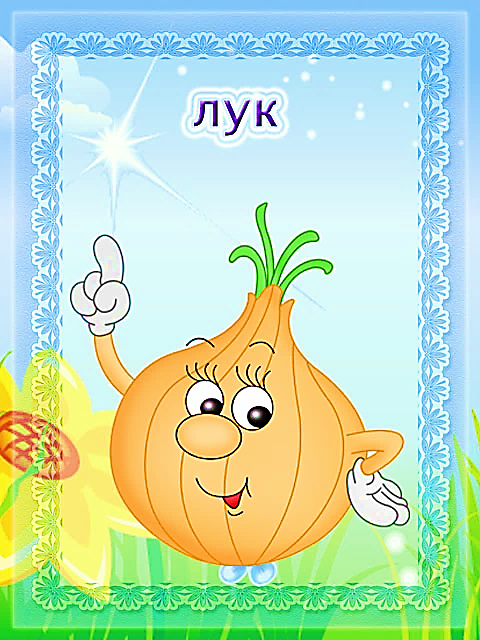 Март 2021г.